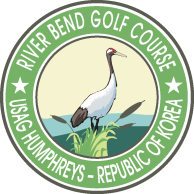    2020 Pass Holder Application River Bend Golf ClubUSAG Humphreys, Unit# 15228, APO AP96271 Tel: 315-757-2278Name성함:				                                                                       	                                		                                                                      (Last)                                                                           (First)                                                           (M)SSN #주민번호:				                                                          	                                  	        	       Cell Phone No. 전화번호:				                                                 				Address주소:				                                                 						 E-mail Address 이메일:						@                                                   		 Play Pass Fees & ServicesPlease Read CarefullyPunch Card Rounds are not transferable.All rounds will be expired on 31 Mar 2021. Unused rounds will be voided.Payment entitles you to use of the facility for normal daily play. Golf carts, and caddy fee are not included.Please read River Bend rules for procedures, priorities, and tee time policy.Play Passes are not refundable, loss of base access or privileges does not constitute refund. Pass holders must have an approved Good Neighbor Pass to be eligible for a play passEarly Bird Special is good for Black passes paid in full within 7 days of notification.  Member Signature: _____________________________________	Date: ____              _____________              __                                                                                                                                                                          (YY/MM/DD)□ Black Pass – $6000                            (Early Bird Special $5,500)Unlimited rounds until 31 Mar, 2021□ Gold Pass – $3750   (30) Thirty 18 hole rounds or until 31 Mar, 2021 whichever comes first.□ White Pass – $1950   (15) Fifteen 18 hole rounds or until 31 Mar, 2021 whichever comes first.